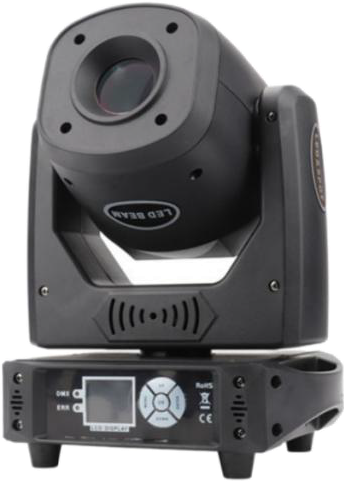 Оптика и источник светаИсточник питания: AC100V-240VЧастота: 50 Гц-60 ГцПотребляемая мощность: 200 ВтИсточник света: 100 Вт Белый светодиодМощность источника света: 100 ВтТемпиратура: 7500КЦвет: 7 цветов + белый светСтатические гобо колесо: 7+ открытыйВращающиеся гобо колесо: 6 + открытыйПризма: 3-х гранная призма с вращением в двух направленияхСредний срок службы: 50000 часовКаналы управления: 14 каналовПанорамирование / наклон: 540° / 270°, точность 16 битКомплектация и вес3-контактный разъем XLRВес нетто: 11,5 КГ / брутто 12кгРазмеры: 160*210*270 мм